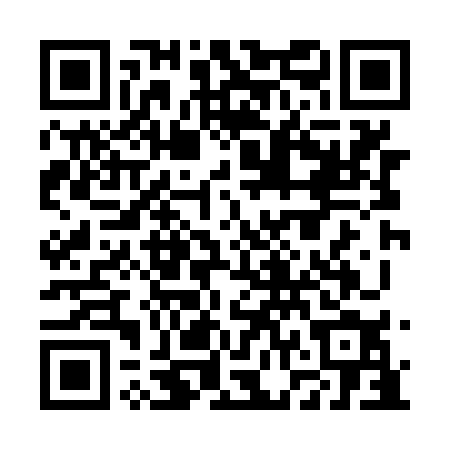 Prayer times for Upper Burlington, Nova Scotia, CanadaWed 1 May 2024 - Fri 31 May 2024High Latitude Method: Angle Based RulePrayer Calculation Method: Islamic Society of North AmericaAsar Calculation Method: HanafiPrayer times provided by https://www.salahtimes.comDateDayFajrSunriseDhuhrAsrMaghribIsha1Wed4:306:051:136:148:239:572Thu4:286:031:136:148:249:593Fri4:266:021:136:158:2510:014Sat4:246:001:136:168:2610:035Sun4:225:591:136:178:2710:046Mon4:205:571:136:178:2910:067Tue4:185:561:136:188:3010:088Wed4:175:551:136:198:3110:109Thu4:155:541:136:198:3210:1110Fri4:135:521:136:208:3310:1311Sat4:115:511:136:218:3510:1512Sun4:095:501:136:228:3610:1713Mon4:075:491:136:228:3710:1814Tue4:065:471:136:238:3810:2015Wed4:045:461:136:248:3910:2216Thu4:025:451:136:248:4010:2417Fri4:015:441:136:258:4210:2518Sat3:595:431:136:268:4310:2719Sun3:585:421:136:268:4410:2920Mon3:565:411:136:278:4510:3021Tue3:545:401:136:278:4610:3222Wed3:535:391:136:288:4710:3423Thu3:515:381:136:298:4810:3524Fri3:505:381:136:298:4910:3725Sat3:495:371:136:308:5010:3826Sun3:475:361:136:318:5110:4027Mon3:465:351:136:318:5210:4128Tue3:455:351:146:328:5310:4329Wed3:445:341:146:328:5410:4430Thu3:435:331:146:338:5510:4631Fri3:415:331:146:338:5510:47